СЦЕНАРИЙ КОНКУРСНОЙ ПРОГРАММЫ«ОТВАЖНЫЙ ПОЖАРНЫЙ»Цель: содействовать развитию творческого и интеллектуального потенциалов у участников смены.Задачи: - диагностика знаний о правилах пожарной безопасности;- формирование чувства ответственности за свои действия;- развитие умения действовать коллективно.Оборудование и материалы: набор для проведения конкурсной программы (карточки со стихами, комплект разрезанных знаков пожарной безопасности, карточки со скороговорками, карточки с причинами пожара), два телефонных аппарата (реквизит), жетоны. 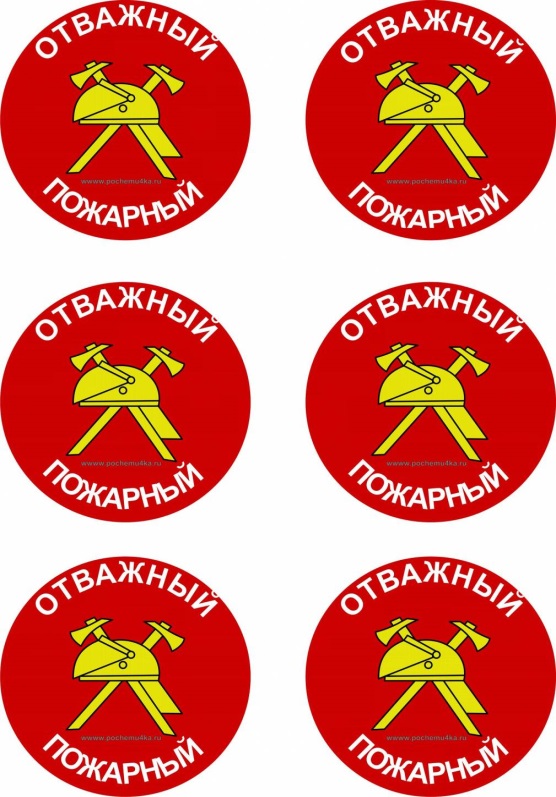 (пример жетонов)Ход программыОрганизационный этап. Приветствие. Объявление темы и задач конкурсной программы. Деление на команды. Разъяснение правил  конкурсной программы.Основная часть. Команды должны выполнить задания и пройти 7 «дорожек»: «Волшебные слова», «Загадки», «Мозаика», «Пытливые умы», «Примите вызов», «Пантомима», «Сделай сам». Команды за свои знания, находчивость и сообразительность получают жетоны, которые помогут жюри определить лучшую.Подведение итогов занятия. Жюри подсчитывает жетоны, которые набрали команды. Награждение победителей. Конкурсная программаДорожка №1 «Волшебные слова». Каждой команде предлагается стихотворение с пропущенными словами, без которых оно теряет смысл. Задача каждой команды – подобрать нужные слова. На выполнение задания отводится 2 минуты.Задание № 1:У многих есть ……..Всегда все поджигать,Но говорят со ………Нельзя совсем………!Пожар ведь не игрушка,А вдруг ……… дотла.Сгорит твоя …………И комната твоя ………..Задание № 2:Чтоб не ссориться с ……..Нужно больше ………. о нем.Отказаться от привычкиС высока смотреть на ………И ………  . Навсегда,Что бывает, если дети,Те, что знают все на свете,………………. спички этиИ бросают не туда.Задание № 3:Вдруг у вас ……… начнется,Вспыхнет ………….. балкон,Ведь выскакивать придетсяВ окна, ………. , на балкон.Ну а если там, простите,Будет свален разный ………. – Как тогда вы убежите?Как тогда …………. Вам?Пока жюри подводит итоги конкурса, команды отвечают на вопросы: О чем эти стихи? К чему они призывают?Дорожка № 2 «Загадки». Командам поочередно загадываю загадки по правилам пожарной безопасности. За каждый верный ответ – 1 жетон. В случае неправильного ответа вопрос переходит следующей команде. Летит жар-птица, золотым пером хвалится. (огонь)Шипит и злится, воды боится,С языком, а не лает, без зубов, а кусает. (огонь)Жевать – не жую, а всё поедаю.(огонь)Белый столб стоит на крышеИ растет все выше, выше.Вот дорос он до небес и исчез. (дым)Дремлют в домике девчонки – красные шапчонки. (спички)В одном амбаре сто пожаров. (коробок спичек)Серое сукно тянется в окно.(дым)Это темный-темный дом,Сто сестричек жмутся в нем,И любая из сестерМожет вспыхнуть как костер. (спички)По деревне прошел – ничего не осталось. (пожар)Красный петушок по улице бежит, где пройдёт, остаётся уголёк. (пожар)Где с огнем беспечны люди,Обязательно он будет. (пожар)Мала, да зла и чуть свечу,А как упаду – много горя принесу.(искра)Таять может, а не лед,Не фонарь, а свет дает. (свеча)В воду идёт красным, а выходит чёрным.(уголь)То назад, то вперед ходит, бродит пароход.Сидит на крыше всех выше и дымом дышит.(печная труба)Висит - молчит,А повернешь – шипит, и пена летит. (огнетушитель)На колёсах, а не воз, с водой, а не паровоз. Бока в поясах, всегда на часах.(пожарная автоцистерна)Остановишь – горе, продырявит море.(утюг)Дом – стеклянный пузырек, А живет в нем огонек.В нем он спит. А как проснетсяЯрким пламенем зажжется. (лампочка)Дорожка № 3 «Мозаика». Одному из членов команды нужно собрать из отдельных кусочков знак пожарной безопасности и расшифровать его. Побеждает тот, кто выполнит задание быстрее и точнее.Дорожка № 4 «Пытливые умы». Командам поочередно предлагаются вопросы по правилам пожарной безопасности. За каждый верный ответ – 1 жетон. В случае неправильного ответа вопрос переходит следующей команде.Вопросы: Нужно ли во время пожара выбивать окна в квартире? (Нельзя, т.к. приток свежего воздуха усилит горение)Почему горящий бензин нельзя тушить водой? (Бензин легче воды,   поэтому вода опустится вниз и не окажет никакого огнетушащего эффекта)Почему во всех учреждениях двери должны открываться наружу? (Чтобы при эвакуации людей не создавалась давка и столпотворение)Какая бочка опаснее: пустая из-под бензина или наполненная бензином? (Порожняя, т.к. внутри может оказаться взрывопожароопасная концентрация бензиновых паров)Почему в домах с печным отоплением дымоходы на чердаках всегда должны быть побелены? (На побеленной поверхности заметнее трещины и щели, через которые могут проникнуть в дом угарный газ, дым, искры)Можно ли включать свет, если произошла утечка газа? Ответ пояснить. (Нельзя, т.к. при возникновении искры может произойти взрыв)Как нужно правильно тушить горящую одежду на человеке? (Его нужно остановить, уронить на землю и катать, пока не погаснет пламя; можно накрыть плотной тканью или верхней одеждой, оставив голову открытой)Чем лучше смазывать место ожога – маслом или спиртом? (Ни в коем случае ни тем, ни другим – только холодная вода, снег или лёд)Можно ли заливать телевизор водой? Если можно, то при каких условиях? (Можно, но перед этим нужно выключить телевизор из розетки или обесточить квартиру через электрощит; воду нужно заливать через отверстие в задней стенке и при этом стоять обязательно сбоку или сзади телевизора, т.к. может взорваться кинескоп)На сколько минут может задержать огонь плотно закрытая дверь? (Около 15 минут)От чего чаще всего страдают люди при пожаре: от огня или дыма? (От дыма гораздо чаще: достаточно двух-трёх вдохов угарного газа, чтобы получить сильное отравление продуктами горения)Назовите правильные действия, если в квартире сильное задымление. (Установить, где находится источник задымления; вызвать пожарную охрану; пробираться к выходу на четвереньках или ползком, прикрыв дыхательные пути тканью, лучше всего мокрой; по пути плотно закрывать все двери, чтобы преградить дорогу огню)Дорожка № 5«Примите вызов». В данном конкурсе участие принимают по 3 человека от команды. На некотором расстоянии от участников стоят телефоны. Задача – добраться до телефона, набрать номер «01», сказать скороговорку, написанную на специальной карточке, сообщить свою фамилию, свой адрес и вернуться к своей команде. Передать карточку со скороговоркой следующему игроку. За правильностью и скоростью сообщения наблюдают члены жюри.Дорожка № 6 «Немой телефон». Только с помощью жестов участник команды необходимо изобразить то, что указано на карточке. Остальные игроки должны отгадать, о какой чрезвычайной ситуации идёт речь (или же наоборот: команда показывает, а один участник отгадывает).Я почувствовал запах дыма. Вызывайте пожарных!Помогите! Горит утюг!Пожар! В квартире трое маленьких детей! Помогите!Дорожка № 7 «Сделай сам». Команды составляют макет плаката на противопожарную тематику.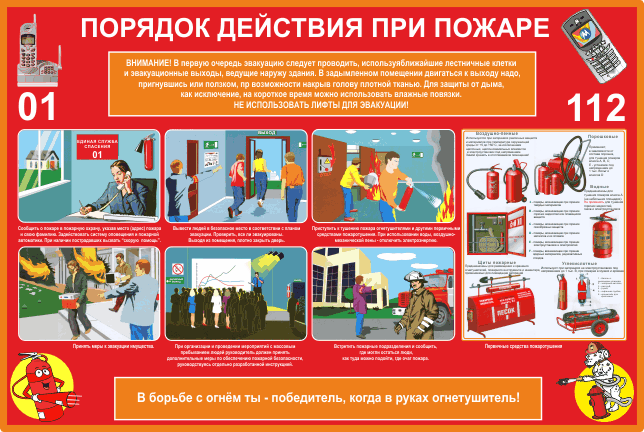 Побеждает команда, собравшая наибольшее количество жетонов.